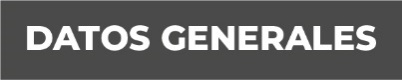 Nombre Fabian Alfonso Hernandez SalazarGrado de Escolaridad Lic. en Derecho.Cédula Profesional 4060731Teléfono de Oficina 9241064499Correo Electrónico migrantesacayucan@fiscaliaveracruz.gob.mxFormación Académica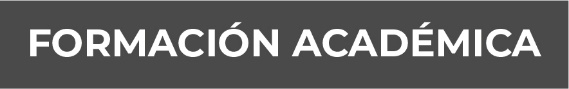 Año 1982-1988Escuela Primaria Tomasa Valdez Viuda de Alemán. clave 30DPR19160. Coatzacoalcos, Ver.Año 1988-1991 Escuela Secundaria Federal No. 2. Clave 30DES0061Y. Coatzacoalcos, Veracruz.Año 1991-1993Bachillerato “Luis Echeverría Alvarez”. Coatzacoalcos, Ver.Año 1993-1995 Dirección General del Sistema Educativo Quintanarroense”. Clave: 23DEX0001LAño 1995-1999Universidad VeracruzanaAño 2016-2019Universidad Instituto de Estudios Superiores Juan BoscoTrayectoria Profesional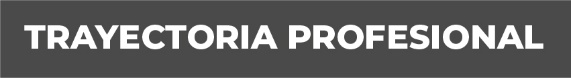 De 1999 al 2000AUXILIAR ADMINISTRATIVO, adscrito a la Agencia del Ministerio Público Investigadora  del fuero común de Jesús Carranza, Veracruz.- (En la Procuraduría General de Justicia del Estado de Veracruz).Del 2000 al 2015 OFICIAL SECRETARIO, Adscrito a las Agencias del Ministerio Público del fuero común de Minatitlán, Ver., Coatzacoalcos, Ver. y Jesús Carranza, Ver. (En la Procuraduría General de Justicia del Estado de Veracruz).De noviembre del 2015 a Marzo del 2017FISCAL SEGUNDO EN LA UNIDAD INTEGRAL DE PROC. DE JUSTICIA DEL XXI DISTRITO JUDICIAL en la Unidad Integral de Proc. de Justicia del XXI Distrito Judicial en Coatzacoalcos, Ver. (Fiscalía General del Estado).-Del 01 de julio del 2017 a septiembre del 2017FISCAL SEGUNDO EN LA SUBUNIDAD INTEGRAL DE PROCURACION DE JUSTICIA DE JESUS CARRANZA, VER. DISTRITO XX.Del 01 de septiembre del 2017 a marzo del 2018FISCAL TERCERO EN LA SUBUNIDAD INTEGRAL DE PROC. DE JUSTICIA DISTRITO XXI DE MINATITLÁN, VER.De marzo del 2018 a la fecha actual.FISCAL ESPECIALIZADO EN ATENCION A MIGRANTES CON SEDE EN ACAYUCAN, VER. Conocimiento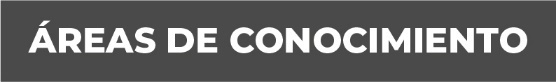 DERECHO PENAL, DERECHO CIVIL, DERECHO MIGRATORIO, DERECHO PROCESAL PENAL, DERECHO CONSTITUCIONAL y AMPARO.